О Координационном Совете по поддержкемалого и среднего предпринимательства при главе Порецкого муниципального округа Чувашской РеспубликиВ соответствии с Федеральным законом от 24 июля 2007 г. № 209-ФЗ «О развитии малого и среднего предпринимательства в Российской Федерации», в целях совершенствования и координации работы по развитию малого и среднего предпринимательства в Порецком муниципальном округе Чувашской Республики, определения стратегических направлений деятельности в этой сфере, повышения значимости и вклада малого и среднего предпринимательства в экономику Порецкого муниципального округа Чувашской Республики, администрация Порецкого муниципального округа  Чувашской Республики п о с т а н о в л я е т:Образовать Координационный совет по поддержке малого и среднего предпринимательства при главе  Порецкого муниципального округа Чувашской Республики.Утвердить прилагаемое Положение о Координационном совете по поддержке малого и среднего предпринимательства при главе  Порецкого муниципального округа Чувашской Республики.Признать утратившим силу постановление администрации Порецкого района Чувашской Республики от 7 августа 2019 г. № 288 «О Координационном совете по поддержке малого и среднего предпринимательства при главе администрации Порецкого района Чувашской Республики».4. Настоящее постановление вступает в силу со дня его официального опубликования в издании «Вестник Поречья» и подлежит размещению на официальном сайте Порецкого муниципального округа в информационно-телекоммуникационной сети «Интернет».Глава Порецкого муниципального округа                                                               Е.В. ЛебедевПриложение 
к постановлению администрации
Порецкого муниципального округа
Чувашской Республики
от 25.10.2023 № 692Положениео  Координационном совете по поддержке малого и среднего предпринимательства при  главе Порецкого  муниципального округа Чувашской РеспубликиI. Общие положения1.1. Координационный совет по поддержке малого и среднего предпринимательства при главе Порецкого муниципального округа Чувашской Республики (далее - Координационный совет) является постоянно действующим консультативно-совещательным органом, обеспечивающим консолидацию действий представителей предпринимательских кругов в целях определения стратегических направлений в развитии малого и среднего предпринимательства в условиях рыночной экономики.1.2. Координационный совет не является юридическим лицом и осуществляет свою деятельность на общественных началах.1.3. В своей деятельности Координационный совет руководствуется законодательством Российской Федерации, Чувашской Республики и настоящим Положением.1.4. Координационный совет в своей деятельности взаимодействует с органами государственной власти, органами местного самоуправления, общественными организациями и предпринимательскими структурами.II. Основные задачи Координационного советаОсновными задачами Координационного совета являются:стимулирование развития предпринимательской активности на территории Порецкого муниципального округа Чувашской Республики;поддержка активизации деятельности общественных объединений, ассоциаций предпринимателей, направленных на решение задач в области социально-экономического развития Порецкого муниципального округа Чувашской Республики;обеспечение выполнения федеральных, республиканских и муниципальных программ поддержки малого и среднего предпринимательства, законодательных актов Российской Федерации, Чувашской Республики, нормативных правовых актов органов местного самоуправления Порецкого муниципального округа Чувашской Республики в сфере предпринимательской деятельности;разработка подпрограммы развития субъектов малого и среднего предпринимательства в Порецком муниципальном округе Чувашской Республики и координация ее исполнения;содействие участию субъектов малого и среднего предпринимательства в выставках и семинарах, проводимых в Порецком муниципальном округе Чувашской Республики и за его пределами;участие в проведении оценки регулирующего воздействия проектов нормативных правовых актов Порецкого муниципального округа Чувашской Республики в целях выявления положений, вводящих избыточные обязанности, запреты и ограничения для субъектов предпринимательской и иной экономической деятельности или способствующих их введению, а также положений, способствующих возникновению необоснованных расходов субъектов предпринимательской и иной экономической деятельности,  бюджета Порецкого муниципального округа Чувашской Республики; участие в проведении экспертизы нормативных правовых актов Порецкого муниципального округа Чувашской Республики, затрагивающих вопросы осуществления предпринимательской и инвестиционной деятельности в целях выявления в них положений, необоснованно затрудняющих осуществление предпринимательской и инвестиционной деятельности;привлечение граждан, общественных объединений и представителей средств массовой информации к обсуждению вопросов, касающихся реализации права граждан на предпринимательскую деятельность, и выработке по данным вопросам рекомендаций.                                                  III. Функции Координационного советаВ соответствии с основными задачами Координационный совет выполняет следующие функции:участвует в подготовке и рассмотрении нормативных правовых актов Порецкого муниципального округа Чувашской Республики, непосредственно затрагивающих вопросы осуществления предпринимательской и иной экономической деятельности, а также ограничивающих конкуренцию;разрабатывает предложения по совершенствованию действующих нормативных правовых актов Порецкого муниципального округа Чувашской Республики, регулирующих вопросы развития предпринимательской деятельности;участвует в рассмотрении инвестиционных проектов;разрабатывает рекомендации по привлечению и использованию инвестиций, передовых технологий и управленческого опыта;содействует созданию информационной среды, направленной на повышение значимости малого предпринимательства, способствующей развитию предпринимательской инициативы, вовлечению предпринимателей в процесс разработки и реализации экономических реформ;разрабатывает предложения по приоритетным направлениям развития малого и среднего предпринимательства в Порецком муниципальном округе Чувашской Республики.                                                      IV. Права Координационного советаДля осуществления основных задач Координационный совет имеет право:участвовать в подготовке проектов нормативных правовых актов Порецкого муниципального округа Чувашской Республики, направленных на развитие сферы малого и среднего предпринимательства;запрашивать и получать в установленном порядке у структурных подразделений администрации Порецкого муниципального округа Чувашской Республики, хозяйствующих субъектов материалы и информацию, по вопросам, отнесенным к компетенции Координационного совета;создавать рабочие (экспертные) группы для рассмотрения вопросов, отнесенных к компетенции Координационного совета, перечень и состав которых утверждается Координационным советом;иные права по вопросам, относящимся к компетенции Координационного совета в соответствии с законодательством Российской Федерации и законодательством Чувашской Республики.V.Организация деятельности Координационного совета5.1. Состав Координационного совета утверждается распоряжением администрации Порецкого муниципального округа Чувашской Республики. 5.2. Координационный совет образуется в составе председателя, заместителя председателя, секретаря и членов Координационного совета. В состав Координационного совета входят по согласованию представители некоммерческих организаций, выражающих интересы субъектов малого и среднего предпринимательства, организаций инфраструктуры поддержки малого и среднего предпринимательства, представители территориальных органов федеральных органов государственной власти, органов государственной власти Чувашской Республики, органов местного самоуправления.5.3. Председателем Координационного совета является глава Порецкого муниципального округа Чувашской Республики.5.4. Председатель Координационного совета:руководит текущей деятельностью Координационного совета; распределяет обязанности между членами Координационного Совета и дает им отдельные поручения.5.5. Секретарь Координационного совета:формирует повестку дня заседаний Координационного совета;готовит материалы, необходимые для проведения заседания, и направляет их членам Координационного совета;ведет протокол заседания Координационного совета;обеспечивает контроль за выполнением решений Координационного совета.5.6. Заседания Координационного совета проводятся по мере необходимости, но не реже одного раза в полугодие. О времени и месте заседания Координационного совета члены Координационного совета извещаются не позднее, чем за 3 дня до дня заседания.5.7. За 2 дня до начала заседания повестка заседания направляется для предварительного ознакомления членам Координационного совета.5.8. Заседания Координационного совета проводит председатель, а в его отсутствие - заместитель председателя.5.9. Заседание правомочно, если на нем присутствуют не менее половины членов Координационного совета.5.10. Решения Координационного совета принимаются большинством голосов его членов. В случае равенства голосов решающим является голос председательствующего на заседании Координационного совета.5.11. Решения Координационного совета оформляются протоколом, который подписывается председательствующим на заседании Координационного совета в течение 3 рабочих дней со дня проведения заседания, направляется членам Координационного совета и другим заинтересованным лицам. Протокол Координационного совета подлежит обязательному размещению на официальном сайте Порецкого муниципального округа Чувашской Республики в информационно-коммуникационной сети «Интернет». Решения Координационного совета, принятые в соответствии с его компетенцией, носят рекомендательный характер.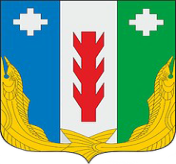 Администрация Порецкого муниципального округа Чувашской РеспубликиПОСТАНОВЛЕНИЕ25.10.2023 № 692с. ПорецкоеЧăваш РеспубликинПăрачкав муниципалитет округӗн администрацийĕЙЫШĂНУ25.10.2023  № 692Пăрачкав сали